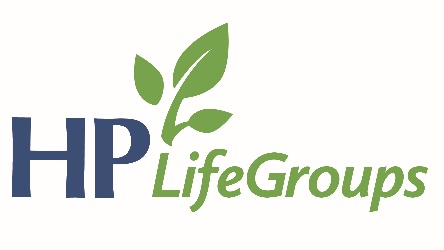 2018 HPBC GoalsIndividual Community Involvement: We will endeavor to cultivate a culture of evangelism in our church this year by encouraging our members to advance the gospel through individual community involvement.Specifically:  We desire for our members to pursue a level of community involvement that brings them into regular contact with those who need Christ.  “Community involvement” can be as simple as engaging a neighbor through a common hobby or as complex as participating in or leading a formal community organization (sports leagues, HOA, charities, etc).  Church Family Gathering:  We will continue our goal from last year to devote ourselves as a church family to the practice of prayer, testifying, and discipling one another during our evening gathering.  Specifically:  In addition to private and small group settings, we desire to see our church practice the commanded disciplines of prayer, testifying, and discipleship as an entire church family together.  Our vision is for these practices to be essential and primary activities during our evening gathering. We will begin the process of structuring our evening gatherings to centralize around these activities.ReflectSunday AM – Habakkuk – Whatever Happens, Trust Me – Drew ConleyWhat is the main theme of the prophecy of Habakkuk?What are some areas that were a struggle for Habakkuk?How should we respond when God seems to be doing nothing about something we feel calls for a response?How is unjust suffering fitting for believers?Is trusting God in the midst of what we don't understand blind faith? Why?What is the significance that the last part of Habakkuk’s prophecy is a song?In groups of 2-3:What are some areas in your life that make you feel like Habakkuk?  Pray for each other.Sunday PM – Proverbs – Marriage: Character that Strengthens Relationship – Drew ConleyWhat stood out to you from this sermon on Marriage from Proverbs?What does grace in a marriage look like? What does it feel like when someone you are in a relationship shows grace to you?Have you ever asked your spouse (or, if you are not married, another friend), "How am I doing as a spouse/friend/parent? Is there anything I can do better?"Does your marriage benefit others outside of your marriage/family? How so? What is the danger of a merely inward-focused marriage?Read Proverbs 31:10-31. What is particularly convicting to you personally (both men and women) as you read this, or an area where you see particular need for growth? Think in particular about your relationship with your spouse (or, if unmarried, your relationships in general and how they may or may not benefit others).What does a “God-fearing” home look like? Describe it. What would happen there? What would be talked about? How would they spend their time?In groups of 2-3:What’s one particular area you need to grow after this conversation?Pray for each other.